   «Игры на развитие памяти детей   младшей группы»«Повтори за мной действия»Задача: развить у детей зрительную и двигательную память, координацию движений, научить их последовательному повторению действий за взрослым.Взрослый и ребенок стоят напротив друг друга. Взрослый показывает ребенку 5-6 движений, следующих сразу друг за другом, а ребенок должен запомнить их последовательность и самостоятельно повторить.Например: руки вверх - вперед - в стороны - на пояс - присесть; руки вперед, присесть - руки вверх, встать - руки на поясе, прыжок.«Посмотри — запомни — нарисуй»Задача: развить у детей зрительную и двигательную память, мелкую моторику.Оборудование: изготовить карточки с нарисованными на них геометрические  фигуры, знакомыми ребенку в этом возрасте.Взрослый показывает ребенку карточку с фигурами и предлагает внимательно их рассмотреть в течение 5-10 секунд и запомнить.Затем карточка убирается, а ребенок должен нарисовать увиденные фигуры в том же порядке, как на образце.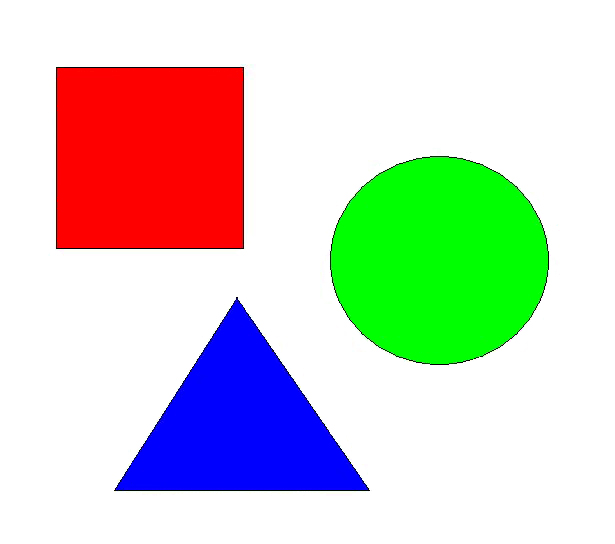 